INDICAÇÃO Nº           / 2020Assunto: Solicita a execução de serviços de limpeza de descarte irregular de lixo na Av. Nossa Senhora das Graças – Jd. N.S. das Graças.Senhor Presidente,INDICO ao Sr. Prefeito Municipal, nos termos do Regimento Interno desta Casa de Leis, que se digne V. Ex.ª determinar à Secretaria de Obras, a execução de serviços de limpeza de descarte irregular de lixo na Av. Nossa Senhora das Graças, próximo ao número 4922 – Jd. N.S. das Graças (foto anexa).Espera-se que esta solicitação seja atendida o mais breve possível.SALA DAS SESSÕES, 26 de setembro de 2020.LEILA BEDANIVereadora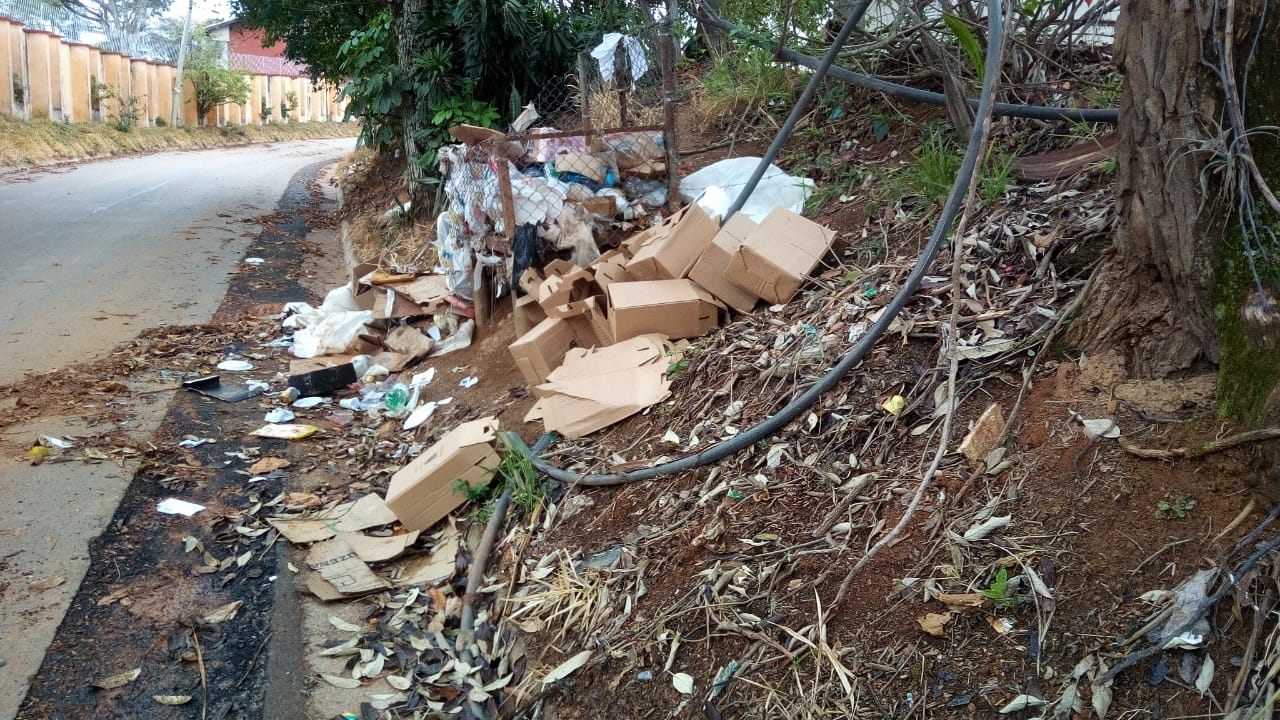 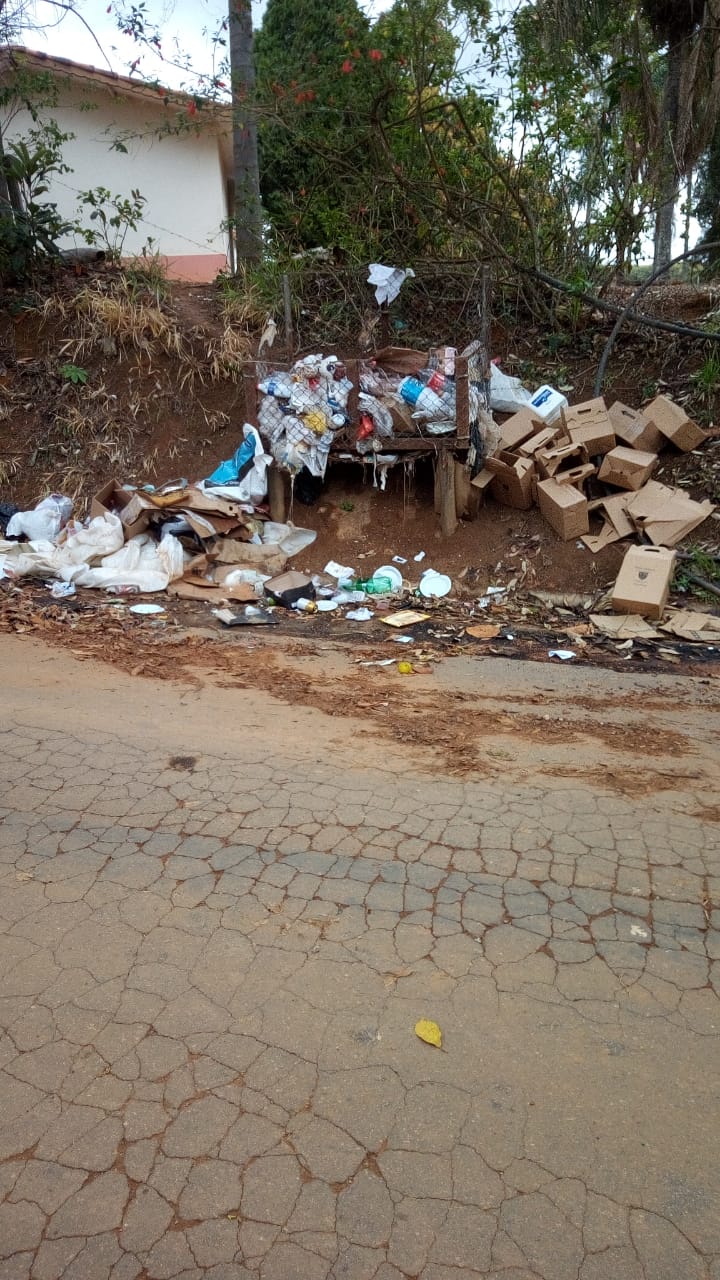 